Лицензия на осуществление образовательной деятельности (с приложениями)
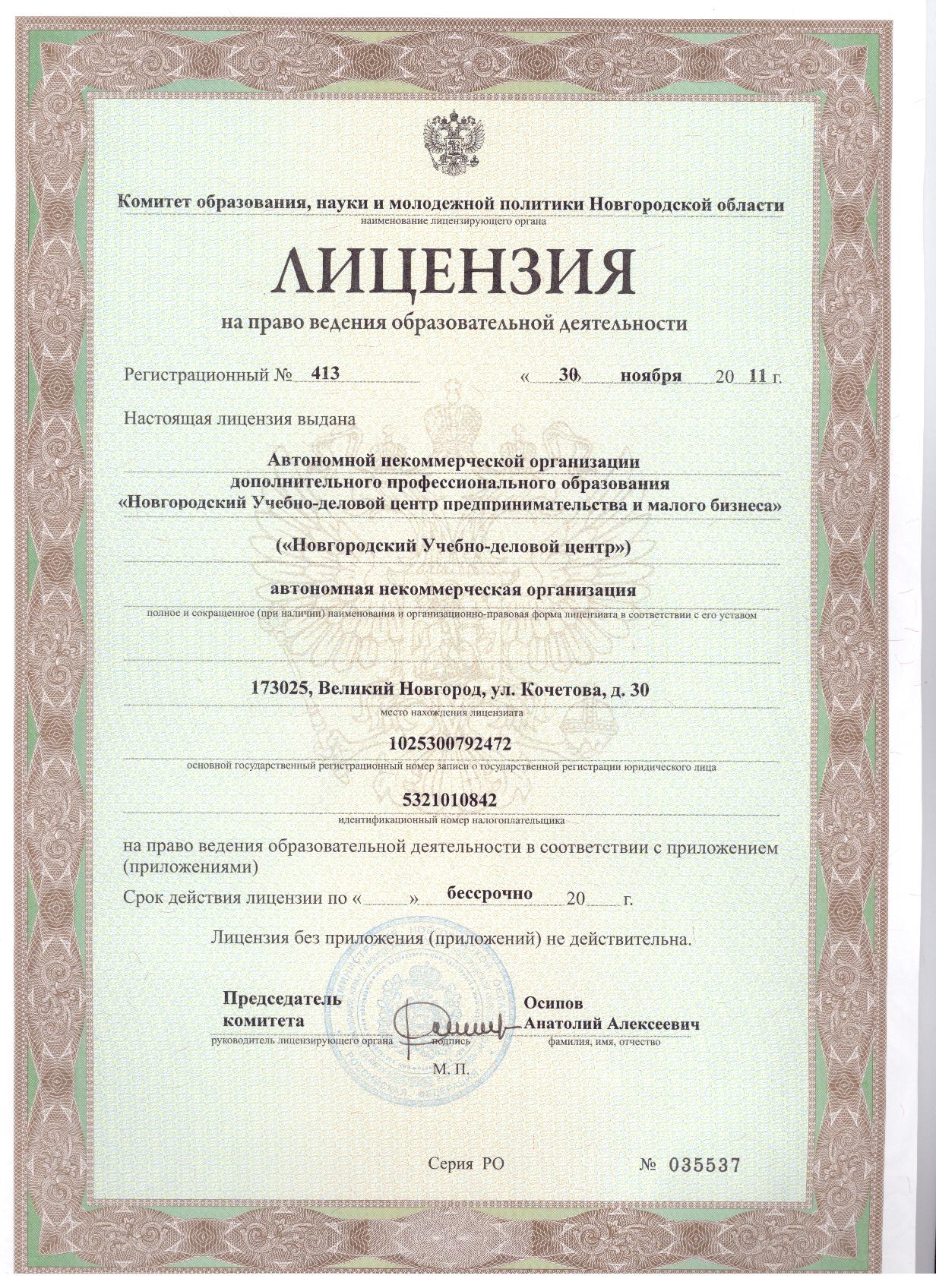 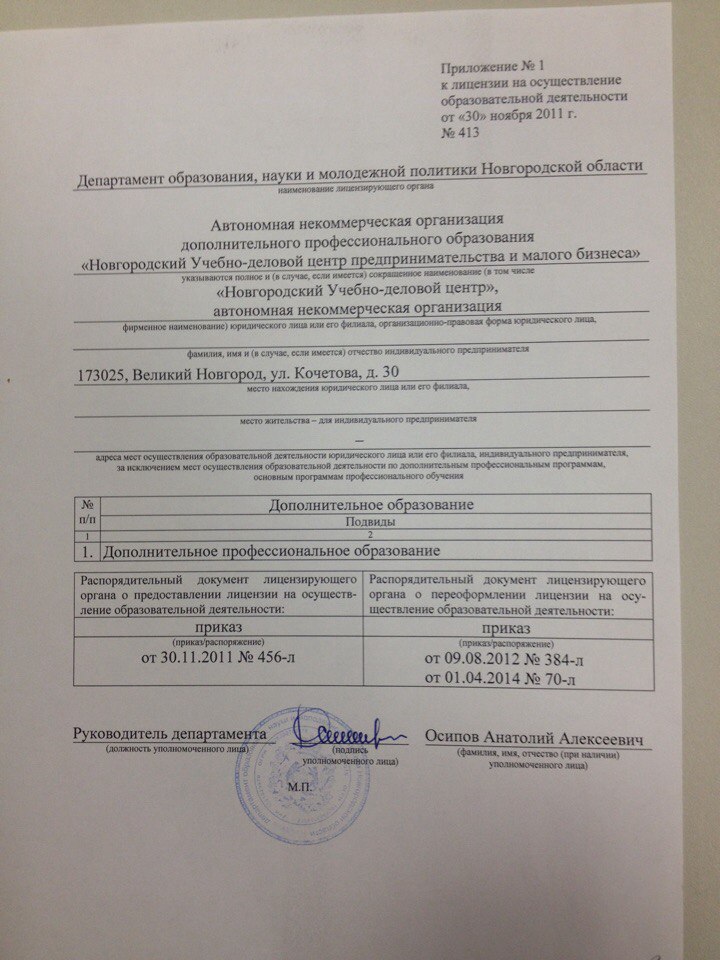 